 Professional Women in Building : PWB NEWS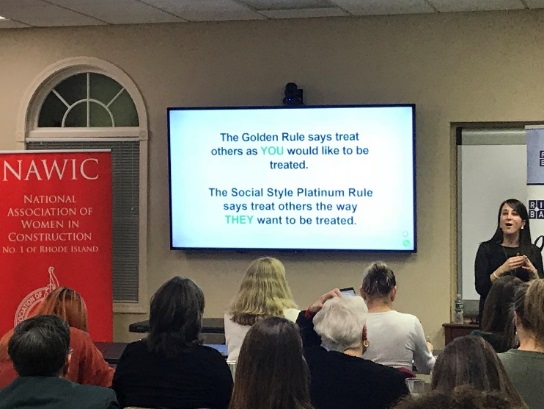 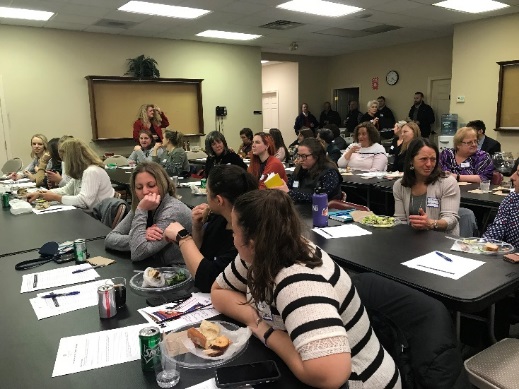 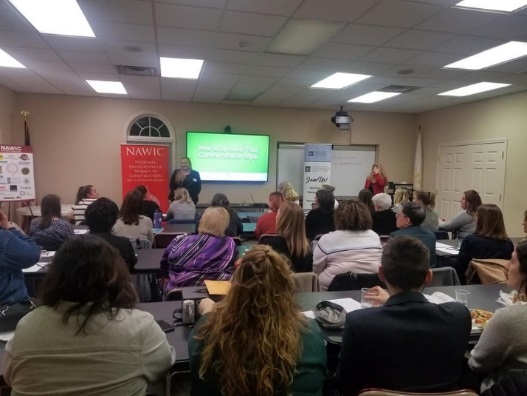 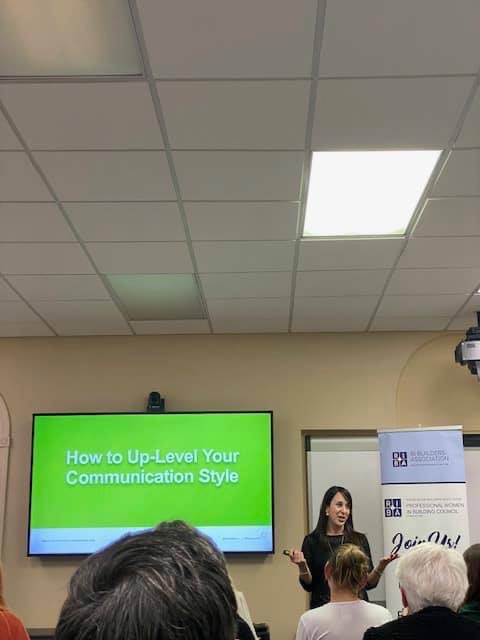 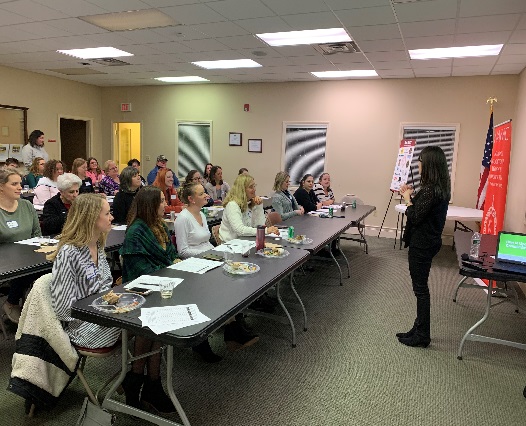 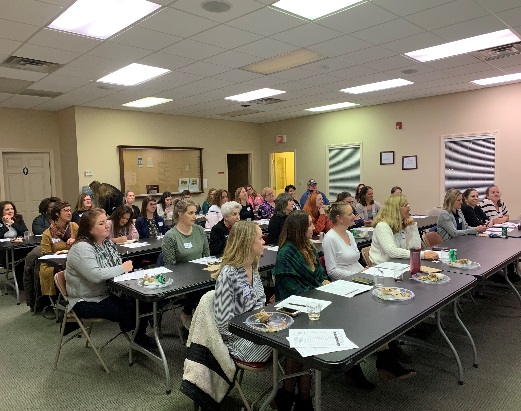 In January the PWB and NAWIC RI held a successful Professional Development joint meeting at RIBA headquarters! We filled the room for our guest speaker, Carrie Majewski of Women’s Leadership Nexsus. She  presented How to Level-Up Your Communication Style.Up-Coming Events April 2-5 70th Annual RIBA Homeshow Providence Convention Center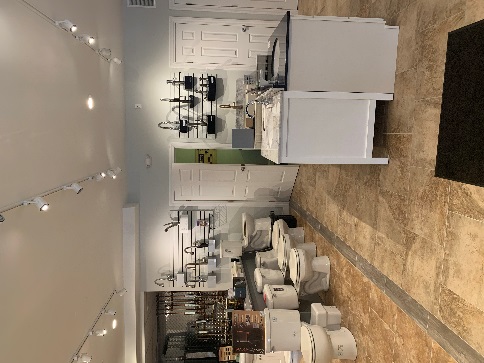 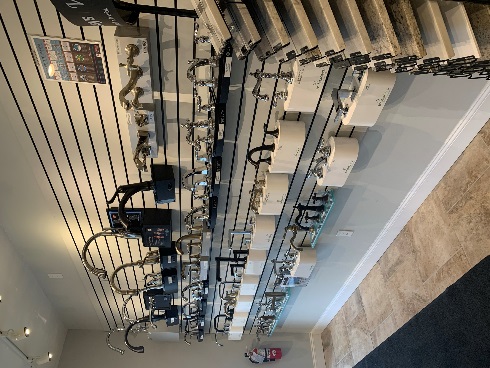 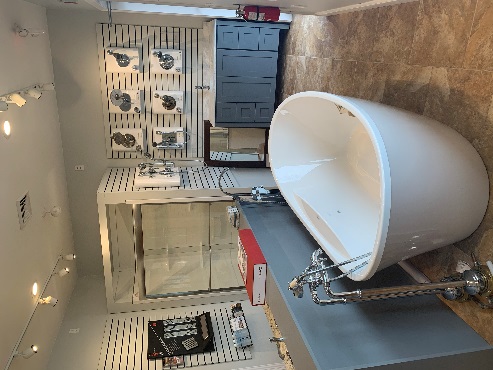 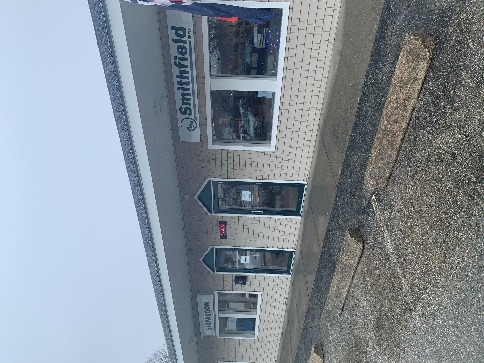 April 21 –  6-8pm Smithfield Supply – 1 Austin Ave, Greenville, RI   PWB Officers Carol O’Donnell-President Linda Bohmbach- Vice PresidentSophia Karvunis- TreasurerJacqueline Pagel- Secretary 